Informe definitivoSeguimiento de recomendaciones sobre los encargos a Tracasa Instrumental S.L.Enero de 2022Índice PáginaI. Introducción	5II. Encargos a Tracasa Instrumental S.L.	7III. Objetivos y alcance	10IV. Conclusiones	11IV.1. Seguimiento de recomendaciones del informe sobre los encargos a Tracasa Instrumental S.L.	12IV.2. Conclusión final	17Anexos	18Anexo 1. Organigrama de Tracasa Instrumental S.L.	19Anexo 2. Marco regulador aplicable a la gestión de los encargos a Tracasa Instrumental S.L.	20I. IntroducciónLa Junta de Portavoces del Parlamento de Navarra, en su sesión de 13 de octubre de 2020, acordó solicitar a la Cámara un informe de fiscalización sobre “los encargos realizados por la Administración de la Comunidad Foral de Navarra a TRACASA INSTRUMENTAL S.L. durante el año 2020”.La Cámara de Comptos emitió en junio de 2020 un informe sobre los encargos realizados por la Administración de la Comunidad Foral de Navarra (ACFN en adelante) a la sociedad pública Tracasa Instrumental S.L. (Tracasa en adelante) en el periodo 2017-2019 en el cual se analizaban los siguientes aspectos: El procedimiento de gestión de los encargos.El procedimiento de cálculo de las tarifas para facturar los servicios prestados por Tracasa en el periodo 2017-2020.Las facturas de los encargos y otros trabajos solicitados a Tracasa en 2017 y 2018 para verificar si las horas de trabajo facturadas estaban soportadas y si se habían abonado según las tarifas aprobadas.La adecuación y justificación del resto de conceptos facturados por Tracasa en 2018 incluyendo las contrataciones a terceros.La existencia de desviaciones en los encargos solicitados a Tracasa en 2018 entre las horas e importes presupuestados y la facturación.Este informe se estructura en cuatro epígrafes incluida esta introducción; en el segundo se describen aspectos generales relacionados con Tracasa y los encargos; el tercero describe los objetivos y alcance del presente informe, y el cuarto contiene las conclusiones del trabajo realizado. El informe se acompaña de dos anexos en los que se incluye el organigrama de Tracasa y el marco regulador aplicable a la gestión de los encargos a esta sociedad.El trabajo de campo lo realizó entre el mes de junio y noviembre de 2021 un equipo integrado por un técnico de auditoría, un técnico de grado superior en sistemas informáticos y una auditora, con la colaboración de los servicios jurídicos y administrativos de la Cámara de Comptos. De conformidad con lo previsto en el artículo 11 de la Ley Foral 19/1984, reguladora de la Cámara de Comptos de Navarra, los resultados de este trabajo se pusieron de manifiesto a la Directora Gerente de Tracasa Instrumental, S.L. y al Departamento de Universidad, Innovación y Transformación Digital con el fin de que formularan alegaciones.Transcurrido el plazo fijado por la Cámara de Comptos no se han presentado alegaciones, por lo que este informe se eleva a definitivo.Agradecemos al personal de Tracasa y de la ACFN la colaboración prestada en la realización del presente trabajo. II. Encargos a Tracasa Instrumental S.L.Creación Tracasa Instrumental S.L.La Sociedad Trabajos Catastrales S.A. se constituyó como sociedad anónima en 1982. En marzo de 2016, la ACFN acordó autorizar a la Sociedad Corporación Pública Empresarial S.L. (CPEN) el desdoble de la Sociedad Trabajos Catastrales S.A. en dos sociedades, como consecuencia de la Directiva 2014/24/UE, del Parlamento Europeo y del Consejo, de 26 de febrero, de Contratación pública.Consecuencia de esta autorización, en 2016, se decidió constituir Tracasa Instrumental S.L. (Tracasa en adelante) para asumir los encargos de la administración. Por su parte la Sociedad Trabajos Catastrales S.A. (Tracasa Mercado en adelante) dejó de ser un ente instrumental centrando su actividad en el mercado.En noviembre de 2019, tras la reorganización departamental producida después del cambio de legislatura, Tracasa se adscribió al Departamento de Universidad, Innovación y Transformación Digital, y Tracasa Mercado siguió adscrita al Departamento de Desarrollo Económico y Empresarial.El organigrama actual de Tracasa es el recogido en el Anexo 1 que acompaña a esta memoria; fundamentalmente se compone de los servicios corporativos (administración, área jurídica, etc.) y de cuatro departamentos: Ingeniería, Software y Sistemas de Información; Sistemas de Información Territorial; Gestión de Deudas; y Catastro y Servicios de Información. Normativa aplicable a los encargos a Tracasa Instrumental S.L.El Decreto Foral 23/2014 regula los encargos a entes instrumentales de la Administración de la Comunidad Foral de Navarra (ACFN en adelante); en concreto, el régimen jurídico de los encargos se caracteriza, entre otros, por los siguientes aspectos:Los entes instrumentales están obligados a realizar los trabajos y actividades que les sean encargados correspondiendo a la entidad que realiza el encargo la supervisión de la correcta ejecución del mismo. En el plazo de cinco días naturales desde la recepción del encargo, el ente instrumental debe justificar que dispone de los medios necesarios para su realización; en caso de que precise de la participación de terceros, tanto la licitación como la ejecución se someterán a la normativa foral de contratación sin que las contrataciones a terceros puedan exceder del 50 por ciento del precio del encargo. Este límite podrá ser superado excepcionalmente debiendo justificarse de manera exhaustiva.El importe de las prestaciones del encargo se determina con los precios que figuren en el presupuesto previamente aprobado por la entidad que realiza el encargo de acuerdo a unas tarifas establecidas por la ACFN.El departamento u organismo autónomo que precise realizar un encargo debe instruir un expediente que incluya los trámites técnicos, jurídicos, presupuestarios, de control y aprobación del gasto análogos a los establecidos para los contratos administrativos.En el Anexo 2 incluimos el marco regulador aplicable a los encargos realizados a este ente instrumental.Gasto de la ACFN por encargos a Tracasa en 2021El gasto de la ACFN por encargos a Tracasa en el periodo 2018-2021 por unidad organizativa es el siguiente:Del análisis de los datos anteriores señalamos los siguientes aspectos:En 2021 el gasto de la ACFN por la actividad realizada por Tracasa ascendió a 21,32 millones, importe superior al de 2018 y 2020 en un 31 y un 15 por ciento respectivamente.Entre 2018 y 2021, la Administración Foral ha gastado 73 millones en encargos a Tracasa Instrumental correspondientes básicamente a labores de Ingeniería, Software y Sistema de Información. El año pasado dicho gastó sumó 21 millones, de los que ocho corresponden a la Hacienda Foral. Entre esos encargos figuran la gestión de deudas y la colaboración y apoyo tributario a entes locales. Algo más de tres millones corresponden a Desarrollo Rural y Medio Ambiente, departamento para el que presta asistencia técnica en temas como la gestión y control de ayudas europeas. El Departamento de Universidad, Innovación y Transformación Digital hizo encargos por 2,6 millones y otros dos corresponden al Servicio Navarro de Salud-Osasunbidea.Si analizamos el gasto del periodo 2018-2021, la Hacienda Foral de Navarra es la unidad organizativa que más gasto invirtió en encargos a Tracasa con un total de 27,71 millones. Le siguen el Departamento de Desarrollo Rural y Medio Ambiente y el Departamento de Presidencia, Igualdad, Función Pública e Interior con un gasto de 12,30 y 9,14 millones en el periodo temporal indicado. El gasto de estas tres unidades organizativas supone el 68 por ciento del total del periodo.En cuanto al gasto en 2021, la Hacienda Foral de Navarra y el Departamento de Desarrollo Rural y Medio Ambiente siguen siendo las unidades organizativas con un importe mayor con 8,13 y 3,24 millones respectivamente; en este caso, el Departamento de Universidades, Innovación y Transformación Digital es la tercera unidad organizativa con un gasto mayor con un importe de 2,66 millones. El gasto de estas tres unidades supone el 66 por ciento del total de 2021.III. Objetivos y alcanceEl objetivo de este trabajo ha sido realizar un seguimiento sobre el grado de cumplimiento de las recomendaciones del informe de la Cámara de Comptos sobre los encargos realizados a Tracasa emitido en junio de 2020.El alcance temporal de nuestro trabajo ha abarcado el periodo 2020-2021 y ha estado formado por las recomendaciones realizadas por esta Cámara en su informe de 2020 lo que ha supuesto el análisis de la siguiente información:Gasto relacionado con encargos realizados a Tracasa en 2020 y 2021.Encargos realizados a Tracasa en 2020 y 2021.Base de datos de Navision de Tracasa correspondiente a 2020 hasta noviembre de 2021.Base de datos GesHuman de la Dirección General de Transformación Digital (DGTD en adelante) correspondiente al periodo enero-noviembre de 2021.Relación de facturas emitidas por Tracasa a la ACFN y sus organismos autónomos en 2020 hasta noviembre de 2021.IV. Conclusiones Responsabilidad de la Administración de la Comunidad Foral de Navarra La responsabilidad de la gestión de los encargos es de las unidades organizativas de la ACFN que los realicen. Estas unidades organizativas deben garantizar que las actividades de gestión de los encargos, operaciones presupuestarias relacionadas y la información reflejada en las cuentas anuales resultan conformes con las normas aplicables. También deben establecer los sistemas de control interno que consideren necesarios para permitir la preparación y presentación de cuentas anuales libres de incorrección material, debida a fraude o error.La responsabilidad de gestionar adecuadamente la realización de los encargos incluida la facturación es de Tracasa debiendo establecer los sistemas de control interno que considere necesarios para que la actividad se lleve a cabo libre de incorrección material debida a fraude o error.Responsabilidad de la Cámara de Comptos de NavarraNuestra responsabilidad es expresar una conclusión sobre el grado de cumplimiento de las recomendaciones realizadas por esta Cámara en su informe de junio de 2020. Para ello, hemos llevado a cabo la misma de conformidad con los principios fundamentales de fiscalización de las Instituciones Públicas de Control Externo. Dichos principios exigen que cumplamos los requerimientos de ética, así como que planifiquemos y ejecutemos la auditoría de forma que obtengamos tanto un conocimiento adecuado de los procedimientos empleados en su caso para cumplir con las recomendaciones, como una seguridad razonable de que la información esté libre de incorrecciones materiales y que resulte, en todos los aspectos significativos, conforme con la normativa vigente. Consideramos que la evidencia de auditoría que hemos obtenido proporciona una base suficiente y adecuada para las conclusiones alcanzadas.IV.1. Seguimiento de recomendaciones del informe sobre los encargos a Tracasa Instrumental S.L. Hemos calificado el grado de cumplimiento de una recomendación según los siguientes criterios: 	A continuación, mostramos los resultados obtenidos tanto en el caso de Tracasa como en el de la ACFN para cada una de las recomendaciones formuladas.IV.1.1. Recomendaciones a TracasaLas recomendaciones que emitió esta Cámara en su informe de junio de 2020 aplicables a Tracasa fueron las siguientes:Realizar una división clara y ordenada de los encargos y otros trabajos en proyectos evitando que un mismo proyecto pueda formar parte de diferentes encargos y/o otros trabajos, para facilitar la identificación de los trabajos a realizar, así como la imputación de horas, la elaboración de la factura y el control posterior por parte de la ACFN.Esta recomendación no ha sido aplicada ya que hemos verificado que en Tracasa siguen existiendo proyectos que pertenecen a varios encargos, lo que a priori dificulta la imputación de horas, la elaboración de la factura y el control posterior por la ACFN, si bien la nueva versión de Navision ha supuesto la elaboración de un informe de discrepancias que impide que el número de horas facturadas sea superior al de las realizadas. Imputar las horas trabajadas en un proyecto en Navision, u otra aplicación que vuelque en esta por cada persona participante en el mismo.Esta recomendación ha sido aplicada a partir de enero de 2022 y cada persona participante en un proyecto imputa directamente las horas realizadas en una aplicación que vuelca posteriormente en Navision.Automatizar la facturación para cada encargo considerando exclusivamente las imputaciones de las horas en Navision y evitando la intervención manual en la medida de lo posible para evitar errores.Esta recomendación ha sido sustancialmente aplicada ya que Tracasa ha implantado en Navision un módulo de facturación automática.Hemos constatado que, en general, las facturas se realizan de esta manera, si bien siguen existiendo casos en los que la facturación es manual que son los siguientes: cuando la ACFN solicita que se le facture por anticipado normalmente a finales de año antes de que los partes de trabajo se hayan registrado; y en el caso en que existan varios pedidos de venta (peticiones de trabajos recibidas) asociados a un proyecto ya que Navision no es capaz de identificar a qué pedido de venta corresponde cada hora realizada.  Incluir en las facturas siempre un código identificativo del encargo o de la contrafactura correspondiente.Esta recomendación ha sido aplicada ya que hemos constatado que en el caso de los encargos consta siempre un código identificativo en las facturas; en el caso de las contrafacturas (facturas de importe menor a 15.000 euros) no se incluye un código identificativo dado que desde la ACFN no se asigna ninguno a esta solicitud de trabajos, si bien se incluye una descripción de los trabajos realizados que permitiría asociar la contrafactura a cada petición.Regularizar los cobros anticipados existentes y dejar de utilizar esta figura en la facturación.Esta recomendación ha sido sustancialmente aplicada. Existían 34 proyectos con cobros anticipados; hemos constatado que en 31 proyectos los importes cobrados anticipadamente se han regularizado realizando horas, con subcontrataciones (incluyendo a Tracasa Mercado) o con otros gastos, todo ello sin facturar a la ACFN los correspondientes importes. Asimismo, hemos constatado que en los tres proyectos restantes se realizaron reintegros a la ACFN por el importe correspondiente además de realizar horas con medios propios o con subcontrataciones sin cobrar por ello.Asimismo, hemos verificado que ya no se utilizan los cobros anticipados salvo en los casos en los que las unidades organizativas de la ACFN así lo solicitan, si bien Tracasa lo sigue empleando para el resto de sus clientes no pertenecientes a la ACFN.Mantener el código de la unidad de trabajo que se decida utilizar en los años en los que se ejecute para facilitar el seguimiento del cumplimiento de horas facturadas.Esta recomendación carece de validez en la situación actual, ya que su origen radicaba en la utilización de los cobros anticipados, procedimiento que ya no se emplea por Tracasa salvo excepciones.Aplicar el procedimiento de licitación correspondiente, teniendo en cuenta el importe, para realizar las contrataciones a terceros. Esta recomendación carece de validez en la situación actual ya que estaba dirigida a las contrataciones que Tracasa realizaba a Tracasa Mercado. Al respecto, a la fecha de redacción de nuestro informe sobre los encargos a Tracasa, a las contrataciones que Tracasa realizaba a Tracasa Mercado se les debiera haber aplicado el procedimiento de licitación correspondiente. Sin embargo, la Disposición Adicional Cuarta de la Ley Foral 20/2020, de 29 de diciembre, de Presupuestos Generales de Navarra para el año 2021, publicada en el Boletín Oficial de Navarra el 31 de diciembre de 2020, incluyó una modificación del artículo 8.4 de la Ley Foral 2/2018, de 13 de abril, de Contratos Públicos quedó redactado en los siguientes términos:“4. Del mismo modo, quedarán excluidos de la aplicación de esta ley foral los contratos entre personas jurídicas controladas por un mismo poder adjudicador, siempre que no exista participación directa de capital privado en la persona jurídica a la que se adjudique el contrato.”Con este cambio, las contrataciones de Tracasa a Tracasa Mercado estarían excluidas de la aplicación de la normativa de contratación pública, por lo que, como hemos mencionado, la recomendación ya no sería aplicable. Esta Cámara opina que esta modificación de la normativa de contratación se aparta de lo previsto en el artículo 12 de la Directiva 2014/24/UE del Parlamento Europeo y del Consejo de 26 de febrero de 2014 sobre contratación pública. Así, conforme a lo previsto en el apartado 2 del citado artículo 12, la contratación entre personas jurídicas dependientes de un mismo poder adjudicador solo quedará excluida de la aplicación de las normas de contratación pública cuando ambas personas jurídicas cumplan todos los requisitos establecidos en el apartado 1 del artículo 12; Tracasa Mercado no cumple con estos requisitos ya que realiza más del 20 por ciento de su actividad para el sector privado.Incluir en la facturación expresamente todas las contrataciones a terceros.Esta recomendación ha sido totalmente aplicada ya que todas las contrataciones a terceros están incluidas expresamente en las facturas a la ACFN.IV.1.2. Recomendaciones a la ACFN El informe de la Cámara de junio de 2020 también incluía recomendaciones para la ACFN; a continuación, indicamos el grado de cumplimiento de cada una de ellas.Analizar cuál es la forma más económica, eficaz y eficiente de ejecutar las necesidades que actualmente se llevan a cabo de forma recurrente a través de encargos.Analizar la situación en la que los empleados de las sociedades públicas prestan sus servicios de forma permanente en dependencias de la Administración y bajo su dirección funcional, evaluando si se trata de necesidades estructurales que deberán ser atendidas por personal de la administración. Realizar un análisis en profundidad de las necesidades de personal propio de perfil informático y convocar las plazas correspondientes para evitar la descapitalización de la ACFN en este ámbito de la gestión tan relevante.Estas tres recomendaciones han sido parcialmente aplicadas. Así, la DGTD elaboró un informe sobre la situación del personal que remitió al Departamento de Presidencia, Igualdad, Función Pública e Interior y al Departamento de Economía y Hacienda. Asimismo, la Dirección General de Función Pública está realizando los análisis preliminares sobre un estudio de puestos de trabajo en la ACFN, y sobre las cargas y funciones que las unidades de trabajo acometen. Realizar un seguimiento exhaustivo de los pagos anticipados por servicios que no se hayan prestado y exigir en su caso la realización de las horas pendientes antes del inicio del siguiente encargo o el reintegro de los importes que correspondan.Esta recomendación ha sido sustancialmente aplicada al haberse procedido a la regularización de los cobros anticipados existentes y a dejar de utilizar esta posibilidad por parte de Tracasa.Tramitar los encargos puntualmente para que se puedan llevar a cabo en el ejercicio presupuestario considerando la posibilidad de establecer encargos bianuales para evitar los pagos anticipados. Esta recomendación ha sido sustancialmente aplicada ya que hemos constatado que solo en un encargo existe un retraso significativo habiéndolo recibido Tracasa en mayo de 2021, a pesar de que el alcance del encargo es para todo el ejercicio 2021.Incrementar el control de la ejecución de los encargos exigiendo albaranes con identificación de personas concretas y perfil desempeñado, objetivos alcanzados y horas invertidas en los mismos. Esta recomendación no ha sido aplicada a la fecha de redacción de este informe y, en general, no consta que las actuaciones de control de la ACFN hayan aumentado respecto a las existentes a la fecha de redacción de nuestro anterior informe.Utilizar la aplicación GesHuman en todos los encargos gestionados por la DGTD reflejando en ella la identificación del encargo para facilitar el control del trabajo realizado por Tracasa.Esta recomendación no ha sido aplicada a la fecha de redacción de este informe ya que la aplicación GesHuman no refleja la identificación del encargo al que corresponde cada proyecto, si bien está previsto comenzar con su implantación en marzo de 2022.Determinar en los pliegos de forma clara y concisa la obligatoriedad de que el encargo se realice por unos determinados perfiles de personal en los casos en los que así se considere; en caso de que no se considere primordial la solvencia técnica de los perfiles, admitir la facturación por perfiles distintos a los presupuestados tras la oportuna justificación por parte de Tracasa.Esta recomendación ha sido parcialmente aplicada ya que hemos constatado que solo se ha incluido en los pliegos lo señalado por la recomendación en alguno de los encargos realizados por la ACFN.Establecer en los pliegos que rigen determinados encargos por alcance una definición de objetivos más concreta que identifique las fases de consecución del trabajo, asignando recursos a cada una de ellas.Esta recomendación no ha sido aplicada ya que en los pliegos en los que procedía implantarla no se ha llevado a cabo esta definición de objetivos más concreta.Incluir en los pliegos la obligación por parte de Tracasa de indicar en la factura el nombre del tercero contratado en su caso para facilitar el control de la facturación y la subcontratación realizada.Esta recomendación ha sido aplicada parcialmente ya que no todos los pliegos contienen lo indicado en la recomendación, si bien hemos constatado que Tracasa ha recogido en sus facturas la subcontratación realizada con el nombre del tercero. IV.2. Conclusión final Tracasa es una sociedad pública que ha participado tradicionalmente en la actividad de la ACFN. El gasto de la ACFN en 2021 relacionado con encargos realizados a Tracasa ascendió a 21,32 millones. La Cámara de Comptos publicó en junio de 2020 un informe sobre los encargos realizados por la ACFN a Tracasa que contenía ocho recomendaciones para esta sociedad y 11 para la ACFN. Hemos constatado que Tracasa ha implantado la mayoría de nuestras recomendaciones, mejorando significativamente su imputación de horas de personal a los proyectos habiendo regularizado los cobros anticipados existentes y avanzando asimismo en la automatización del proceso de facturación.En el caso de la ACFN, la mayor parte de las recomendaciones también están en proceso de ser implantadas y se encuentra en proceso de análisis de las necesidades de personal para llevar a cabo los encargos permanentes a Tracasa los cuales tramita de una manera más ágil. No obstante, está pendiente el cumplimiento de otras recomendaciones de las cuales consideramos prioritarias la referida al incremento del control sobre la facturación por parte de la ACFN y la automatización de las facturas por parte de Tracasa en todos los casos en los que sea posible. Asimismo, esta Cámara opina que habría que adaptar el artículo 8.4 de la Ley Foral de Contratos Públicos a lo previsto en la Directiva 2014/24/UE del Parlamento Europeo y del Consejo de 26 de febrero de 2014 sobre contratación pública.Informe que se emite a propuesta de la auditora Karen Moreno Orduña, responsable de la realización de este trabajo, una vez cumplimentados los trámites previstos por la normativa vigente.Pamplona a 31 de enero de 2022La presidenta, Asunción Olaechea EstangaAnexosAnexo 1. Organigrama de Tracasa Instrumental S.L.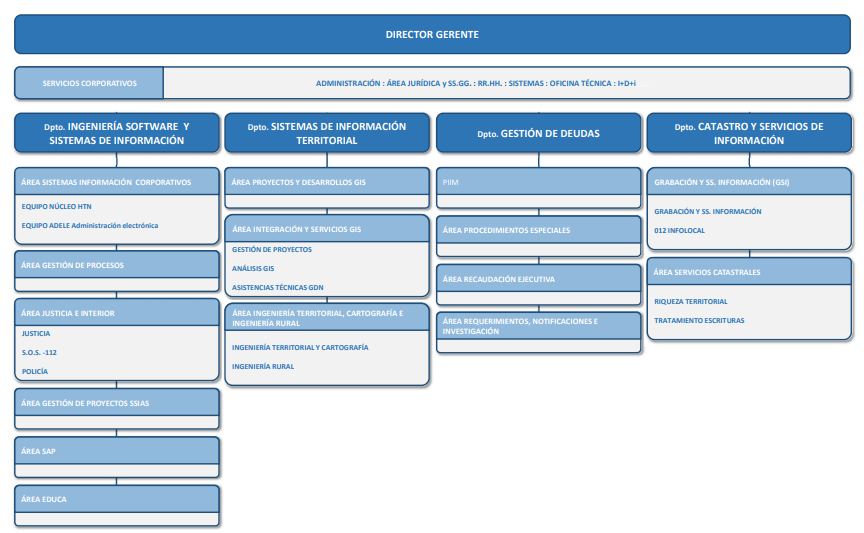 Anexo 2. Marco regulador aplicable a la gestión de los encargos a Tracasa Instrumental S.L.Directiva 2014/24/UE, del Parlamento Europeo y del Consejo, de 26 de febrero, de Contratación pública.Ley Foral 2/2018, de 13 de abril, de Contratos Públicos.Ley Foral 6/2020, de 6 de abril, por la que se aprueban medidas urgentes para responder al impacto generado por la crisis sanitaria del coronavirus (COVID-19).Decreto Foral 23/2014, de 19 de febrero, por el que se regulan los encargos a entes instrumentales de la Administración de la Comunidad Foral de Navarra.Acuerdo del Gobierno de Navarra, de 9 de marzo de 2016, por el que se autoriza la constitución de la sociedad pública “Tracasa Instrumental, S.L.”.Acuerdo del Gobierno de Navarra, de 6 de abril de 2016, por el que se reconoce el carácter de ente instrumental de la Administración de la Comunidad Foral de Navarra a la sociedad pública “Tracasa Instrumental, S.L.”.Orden Foral 65/2016, de 8 de abril, del Consejero de Hacienda y Política Financiera, por la que se establece el régimen de gestión de los encargos a favor del ente instrumental “Tracasa Instrumental, S.L.”, adscrito al Departamento de Hacienda y Política Financiera.Orden Foral 73/2018, de 26 de abril, del Consejero de Hacienda y Política Financiera, por la que se aprueba el Pliego de Condiciones Económicas que ha de regir en los encargos a realizar por el ente instrumental Tracasa Instrumental, S.L. a la Administración de la Comunidad Foral de Navarra y sus organismos autónomos para 2018. Orden Foral 143/2018, de 23 de noviembre, del Consejero de Hacienda y Política Financiera, por la que se aprueba el Pliego de Condiciones Económicas que ha de regir en los encargos a realizar por el ente instrumental Tracasa Instrumental, S.L. a la Administración de la Comunidad Foral de Navarra y sus organismos autónomos para 2019.Acuerdo del Gobierno de Navarra, de 13 de noviembre de 2019, por el que se establece la adscripción de las sociedades públicas a los distintos departamentos.2018201920202021Total Hacienda Foral de Navarra6.112.5336.081.8087.385.2338.126.23327.705.807Dpto. Des. Rural y Med. Amb.2.936.3683.122.9012.998.7723.242.63312.300.674Dpto. Presid, Igualdad, Func. Pbca. e Int.2.858.2953.171.0061.412.7931.698.7889.140.882Servicio Navarro de Salud-Osasunbidea1.400.0341.609.5341.777.4482.067.2846.854.300Dpto. Univ, Innov y Transf Digital--2.341.6692.658.1884.999.857Dpto. Desarrollo Económico1.454.7301.275.569337.077515.7173.583.093Dpto. Cohesión Territorial--884.6801.290.7372.175.417Servicio Navarro Empleo441.121400.253351.459477.5911.670.424Dpto. Políticas Migrat. y Justicia--599.565755.6411.355.206Dpto. Relaciones Ciudadanas616.227592.31417.15612.8761.238.573Dpto. Hacienda155.568198.912157.368164.562676.410Dpto. Educación205.072150.000155.05977.431587.562Dpto. Ord Territ. y Vvienda--109.712135.163244.875Instituto Navarro del Vascuence37.45131.51739.81328.445137.226Dpto. Derechos Sociales5.0773.379-70.07778.533Dpto. Cultura y Deporte12.79112.715-2.60728.113Instituto Navarro de Salud Pública3.710-660-4.370Total 16.238.97816.649.90818.568.46221.323.97372.781.321CategoríaDescripciónTotal o sustancialmente aplicadaSi se han adoptado las medidas correctoras, razonables y proporcionadas, habiendo obtenido evidencia suficiente de ello, que permitan considerar que la recomendación ha surtido sus efectos y no ha quedado pendiente de resolución ninguna cuestión de importancia significativa.Aplicada parcialmenteSi se ha tomado en consideración la recomendación, si se han realizado actuaciones encaminadas a corregir las deficiencias, debilidades o insuficiencias, pero solamente en un estado incipiente, en una parte de ellas o en algún aspecto, lo que no permite considerar que la recomendación se haya cumplido razonablemente.No aplicadaSi no se han realizado las actuaciones encaminadas a corregir las deficiencias, debilidades o insuficiencias o bien se han hecho insuficientemente o inadecuadamente de forma que la recomendación sigue sin aplicarse.Sin validez en el marco actualAquella recomendación que era válida y pertinente cuando se emitió el informe pero no puede aplicarse en el contexto actual al no darse las circunstancias que lo permitan o la misma casuística del momento de emisión del informe.No verificadaAquella recomendación que, aunque hayan sido aceptadas o incluso aplicadas y corregidas  por el ente, necesitaría de pruebas adicionales para contrastar lo expuesto, lo que excede del alcance previsto en el trabajo.